Оглавление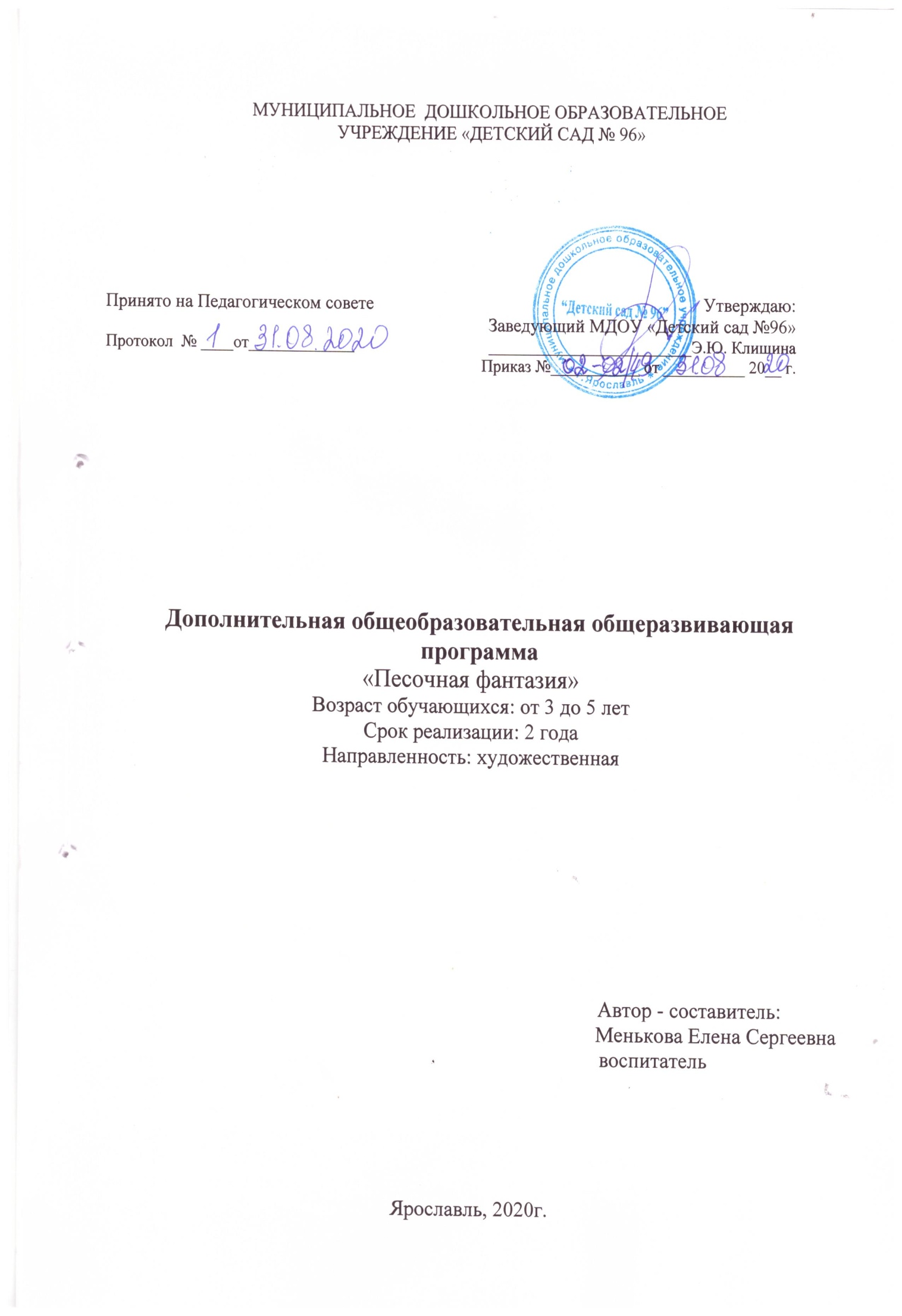 I. Пояснительная запискаНормативно-правовая основ  для разработки программыДополнительная образовательная программа разработана в соответствии с:Федеральным Законом «Об образовании в Российской Федерации» № 273-ФЗ от 29.12.2012, ФЗ №185 от 02.07.2013;Приказом департамента образования Ярославской области № 47-нп от 27.12.2019 «О внесении изменений в приказ департамента образования  Ярославской области» (п.14, п.17)Актуальность программы           Рисование песком - новый и одновременно простой вид изобразительной деятельности дошкольников, доступный практически каждому и не требующий специальной подготовки. А для педагога это еще один способ понять чувства ребенка.           Концепция дошкольного образования предусматривает развитие личности ребенка с учетом его индивидуальных особенностей в физической, психической и эмоциональной сферах.           Для обучения детей технике рисования песком используются разработки следующих авторов: Т.В. Ахутиной, З.М. Богуславской, О.И. Бочкаревой, Н.Н. Васильевой, А. Викторовой, Н.К. Винокуровой, Р.Р. Калининой, Т.С. Комаровой, К.В. Тарасовой.          Данный вид рисования - один из самых необычных способов творческой деятельности, так как дети создают на песке неповторимые шедевры своими руками. Удивительным образом горсть песка превращается в пейзаж, звездное небо, лес или море. Этот необычный вид искусства называется Sand art, то есть "искусство песка". Песок - та же краска, только работает по принципу "света и тени", прекрасно передает человеческие чувства, мысли и стремления.                  Рисование песком является одним из важнейших средств познания мира и развития эстетического восприятия, тесно связано с самостоятельной и творческой деятельностью. Это один из способов изображения окружающего мира. По мере освоения техники рисования песком обогащается и развивается внутренний мир ребенка. Данный вид творчества как средство коррекции психики позволяет маленькому художнику преодолеть чувство страха, отойдя от предметного представления и изображения традиционными материалами, выразить в рисунке чувства и эмоции, дает свободу, вселяет уверенность в своих силах. Владея техникой рисования песком, ребенок получает возможность выбора, что, в свою очередь, обеспечивает творческий характер детской продуктивной деятельности.            Программа художественно-эстетического развития «Песочная фантазия» направлена на обучение детей технике рисования песком.Цель: создание условий для вовлечения  дошкольников и младших школьников в мир песочной фантазии, овладение техникой рисования песком на световой поверхности, овладение навыками саморегуляции и стрессоустойчивости при работе с песком.Задачи: 1.Образовательные:-Сформировать у детей интерес к искусству рисования песком на световых планшетах. -Дать детям общее представление об искусстве песочной анимации. -Знакомить детей с техникой рисования песочном планшете - «SandArt». -Знакомить дошкольников с изобразительным материалом – песком, его видами, свойствами, возможностями использования песка в жизни человека. -Посредством арт-терапевтических игр и упражнений способствовать гармонизации эмоционально-психических состояний детей.2.Развивающие:-Формировать у дошкольников базовые умения и навыки рисования на песочном планшете: плавность, точность движения, умение работать пальцами обеих рук, координировать движение руки и глаза -Овладение техническими умениями: регуляцией силы движений, определенная амплитуда, скорость, ритмичность, умение изменять размах и направление руки при рисовании, гармоничное сочетание линий, света и тени. -Развивать умение передавать форму, строение предмета и его частей, правильные пропорции частей, используя разные оттенки света и тени. -Развивать художественный вкус. -Развивать композиционные умения при изображении групп предметов или сюжета. -Развивать умение строить композицию, организуя смысловые и композиционные связи между изображаемыми предметами. -Развивать у детей творческие способности, активность, самостоятельность и инициативу в изобразительной деятельности.-Развивать тактильную чувствительность, мелкую моторику руки, зрительно-моторную координацию и межполушарное взаимодействие. -Развивать познавательные способности дошкольников (внимания, образного мышления, творческого воображения). -Развивать речь способности детей к сочинению сказок, историй. -Развивать эмоциональную сферу ребенка.3.Воспитательные:-Формировать устойчивый интерес к художественной деятельности. -Воспитывать у детей чувство прекрасного, умение видеть красоту в окружающем мире.  -Формировать желание детей выражать свои мысли и чувства в изобразительной деятельности. -Воспитывать усидчивость, стремление начатое дело доводить до конца.Категория обучающихся:  дети от 3 до 5 летКоличество обучающихся:  8 человекПродолжительность обучения: с октября по майМесто реализации образовательной программы:  МДОУ «Детский сад №  96»Условия реализации программыОрганизационные условия:Реализация программы осуществляется за рамками основной образовательной программы ДОУ на платной основе в форме дополнительного образования. Занятия проводятся 2 раза в неделю во второй половине дня.   Материально-технические условия реализации программы:1.Кварцевый песок.2. Стол со специальным стеклом, оснащенный подсветкой.3. Антистатик.4. Музыка (релакс)5. Подборка сюжетных картинок (в соответствии с темой кружка).6. Сюрпризные моменты.Кадровые:Менькова Елена Сергеевна, воспитатель. Образование: высшее педагогическое, Ярославский государственный педагогический институт им. К.Д. Ушинского, дефектолог.Методическое обеспечение программы:Для реализации основной цели программы используются современные образовательные технологии: личностно-ориентированное развивающее обучение; проблемное обучение; разноуровневое обучение; проектные методы обучения; исследовательские методы обучения; здоровьесберегающие технологии; информационно-коммуникационные технологии; технология решения изобретательных задач (ТРИЗ); коллективная система обучения. Приемы, используемые на занятиях: динамические паузы, релаксация, гимнастика (пальчиковая, для глаз, дыхательная и др.), гимнастика динамическая.           Для стимуляции творческой активности используются различные методы и приемы, а именно: метод образного видения/сравнения (аналогии), метод «мозгового штурма», креативный метод, метод придумывания.II. Учебный планЗанятия проводятся 2 раза в неделю в течение 8 месяцев (указать период).   Продолжительность одного занятия 30 минут, что составляет 1 академический час. Всего занятий 64 . Всего часов 64 .Учебный план. Первый год обучения (3-4 года)Учебный план. Второй год обучения (4-5 лет)III.Содержание образовательной программы Первый год обучения Второй год обученияКаждая встреча с детьми  состоит из подготовительной, вводной, основной и заключительной частей.        В подготовительной части проводятся упражнения для развития мелкой моторики, наблюдательности, подготовки руки к рисованию, психогимнастика на развитие эмоциональной сферы, внимания, памяти и воображения.       Вводная часть предусматривает использование художественного слова; проведение игр для привлечения внимания детей; беседу по теме. Педагог может пофантазировать с детьми о том, кто и что будет рисовать, какие формы, штрихи стоит использовать.       Основная часть - непосредственно работа с песком по теме. Важную роль при этом играет музыкальное сопровождение. Музыка подбирается с учетом тематики и звучит на протяжении всей деятельности. Так, педагог может использовать произведения классической музыки П. Чайковского, В. Моцарта, А. Вивальди, И. Баха, Ф. Шопена, Р. Штрауса, К. Дебюсси; записи звуков природы (водной стихии, звуков садов, джунглей, тропических лесов). Обязательным является проведение физкультминутки (через 15-20 мин в зависимости от физического состояния воспитанников).Заключительная часть предполагает анализ детьми своих работ и рисунков товарищей, раскрытие творческого замысла. После подведения итогов образовательной деятельности детские работы фотографируются.IV. Ожидаемые результаты освоения программы- Освоение детьми элементарных правил и способов рисования на песочном столе; - Более четкие и развитые движения пальцев рук; - Умение детей выстраивать композиции на песочном столе по предложенному и собственному замыслам; - Гармонизация психо-эмоционального состояния; - Развитие творческой активности на занятии и повышение уровня развития психических процессов (восприятие, воображения, внимания).V. Контрольно-измерительные материалыПодведение итоговых результатов освоения программы осуществляется с помощью мониторинга, основными методами которого являются беседа, наблюдение, экспресс-диагностика Н.Н.Павлова, Г.Руденко и тест тревожности Р. Тэммл, М. Дорки, В. Амен. Методика "Выбери нужное лицо" проективная диагностика детей (для детей 4-5 лет) и О.Н. Гончаренко (для детей 3-4 лет), результаты которых показывают уровень развития воображения, восприятия, моторики руки. Таблица для фиксации результатов мониторингаСписок литературы:1. Зинкевич Т.Д.- Евстигнеева. Практикум по сказкотерапии. СПб.-2001г.2. Крюкова С.В. Слободяник Н.П. Удивляюсь, злюсь, боюсь, хвастаюсь и радуюсь. Программа эмоционального развития детей дошкольного и младшего школьного возраста. М.-2000г.3. Лютова Е.К. Монина Г.Б. Шпаргалка для взрослых. М.-2000г. 4. Никитина О.Н. Песочное рисование в психолого-педагогической практике. СПб.-2013г. 5. Соснина М.В. Метод sand-art. Ресурсы рисования песком СПб.-2012г. 6. Яковлева Н. Психологическая помощь дошкольнику. СПб.-2002г. Интернет - ресурсы: 1. http://www.sandpictures.ru 2. http://www.jlady.ru 3. http://www.u-sovenka.ru 4. http://www.vita-studia.com 5. http://www.mc-art.ruПояснительная записка…………………………………………........3Учебный план и календарно-тематический график …………….6Содержание образовательной программы………………………..11Ожидаемые результаты освоения программы …………………..11Контрольно-измерительные материалы …………………………..12Список литературы  ………………………………………………………12№ТемаВсего часовИз нихИз них№ТемаВсего часовТеорияПрактика1«Здравствуй, песок!»2112«Песочное волшебство»2113«Песочные овощи»2114«Песочные фантазии»2115«Осень на песке»2116«Мыльные пузыри и воздушные шарики на песке»2117«Геометрия на песке»2118«Фигуры на песке»2119«Фантазеры»21110«Необыкновенный песок»21111Параллельное рисование21112«Здравствуй, зима!»21113«Снежинки»21114«Новый год, наряжаем елку»21115«Песочное желание»21116«Угощение для кукол»21117«Зайцы на песке»21118«Выдумщики»21119«Эмоции»21120«Подарок папе»21121«Дикие животные на песке»21122«Весна на песке»21123«Открытка маме»21124«Сказка на песке»21125«Фантазеры»21126«Сказка на песке»21127«Строим замки»21128«Сказочное дерево»21129«Фантазеры»21130«Песочный подводный мир»21131«Угощение для друзей»21132Песочная сказка «Баба-Яга»211№ТемаВсего часовИз нихИз них№ТемаВсего часовТеорияПрактика1«Здравствуй, песок!»4132«Следы и отпечатки на песке»2113«Осень на песке»2114«Превращения круга и квадрата»2115Параллельное рисование.2116«Треугольные фантазии»2117«Узор в круге»2118« Фантазеры»2119«Космический песок»21110«Замки и башни»21111«Дерево на песке»21112«Цветы на песке»21113«Здравствуй, зима!»21114«Снежинка»21115«Зимний пейзаж»21116«Новый год на песке»21117Параллельное рисование41318«Фантазеры»21119«Подарок папе»41320«8 Марта»21121«Угощение»21122«Весна на песке»21123«Сказка на песке»41324«Сказочное дерево»21125«Узор в круге»21126«Город на песке»21127«Обитатели морей и океанов»21128«Выдумщики»211№Название темыСодержаниеДата проведения, кол-во часов1«Здравствуй, песок!»Знакомство с оборудованием. Дезинфекция рук. Пальчиковая гимнастика «Белочка и бельчата». Знакомство с правилами поведения во время работы с песком. Знакомство с песком, трогаем пальчиками, ладошками, тыльной стороной ладони, проговариваем ощущения (песок сухой теплый, шероховатый), набираем в ладони, пропускаем сквозь пальцы. Рисование на песке одним пальчиком дорожек (длинных, коротких). Оставляем следы на дорожках (рисуем пальчиками точки). Прощание. Мытье рук.Сентябрь, 2 часа, 2 занятия2«Песочное волшебство»Приветствие. Повтор правил поведения во время работы с песком. Дезинфекция рук. Пальчиковая гимнастика «Белочка и бельчата». Рисунок «Песочный дождик», «Необыкновенные следы», «Узоры на песке». Прощание.Сентябрь, 2 часа, 2 занятия3«Песочные овощи»Приветствие. Повтор правил поведения во время работы с песком. Дезинфекция рук. Пальчиковая гимнастика «Замок», «Мы капусту рубим..». Рисуем фрукты, овощи с помощью трафаретов (дети равномерно засыпают песком трафареты с изображением овощей, затем убирают картинки). Прощание.Сентябрь, 2 часа, 2 занятия4«Песочные фантазии»Приветствие. Повтор правил поведения во время работы с песком. Дезинфекция рук. Пальчиковая гимнастика «Повторялки». Детям предлагается на выбор работа на песочных столах или с кинетическим песком. Рисунок «Узоры на песке» (рисуем линии волнистые, прямые, пунктирные, рисуем одним пальчиком, щепотыо, ребром ладони, сравниваем линии). Из «живого» песка строим башни, разные по величине и форме, сравниваем их. Прощание.Октябрь, 2 часа, 2 занятия5«Осень на песке»Приветствие. Повтор правил поведения во время работы с песком. Дезинфекция рук. Пальчиковая гимнастика «Белочка и бельчата», «Апельсин». Детям предлагается двумя способами нарисовать листочки - засыпать песком трафареты, обсыпать по контуру песком листочки. Сравнить, кому какая картина больше понравилась. Прощание.Октябрь, 2 часа, 2 занятия6«Мыльные пузыри и воздушные шарики на песке»Приветствие. Повтор правил поведения во время работы с песком. Дезинфекция рук. Пальчиковая гимнастика. Знакомство с техникой насыпания песка щепотью (получаются либо круги, либо горки). Считаем у кого, сколько получилось кругов. Прощание. Октябрь, 2 часа, 2 занятия7«Геометрия на песке»Приветствие. Повтор правил поведения во время работы с песком. Дезинфекция рук. Пальчиковая гимнастика. Знакомство с простыми геометрическими фигурами (круг, квадрат). Сначала лепим данные фигуры из «живого» песка, затем детям предлагается нарисовать фигуры на световых столах, сравниваем размеры фигур. Прощание.Ноябрь, 2 часа, 2 занятия8«Фигуры на песке»Приветствие. Повтор правил поведения во время работы с песком. . Дезинфекция рук. Пальчиковая гимнастика. Рисунок «Круг превращается в .. ,»(дорисовываем и круг превращается в колобка, солнышко, серединку цветка,) квадрат превращается в ...»(дорисовываем и квадрат превращается в кубик, домик, подарок). Обсуждение. Прощание.Ноябрь, 2 часа, 2 занятия9«Фантазеры»Приветствие. Повтор правил поведения во время работы с кинетическим песком. Дезинфекция рук. Пальчиковая гимнастика «Повторялки», «Замок». Лепка из «живого» песка по желанию. Прощание. Мытье рук.Ноябрь, 2 часа, 2 занятия10«Необыкновенный песок»Приветствие. Повтор правил поведения во время работы с песком. Дезинфекция рук. Пальчиковая гимнастика «Повторялки». Рисунок «Чувственные ладошки», рисование бабочек (крылышки - ладошки). Прощание. Мытье рук.Ноябрь, 2 часа, 2 занятия11Параллельное рисованиеПриветствие. Повтор правил поведения во время работы с песком. Дезинфекция рук. Пальчиковая гимнастика «Белочка и бельчата». Рисунок «Рисуем обеими руками одновременно» (рисуем одновременно несколько различных линий одновременно). Прощание. Мытье рук.Декабрь, 2 часа, 2 занятия12«Здравствуй, зима!»Приветствие. Повтор правил поведения во время работы с песком. Дезинфекция рук. Пальчиковая гимнастика «Попугайчики». Рисунок «Снеговик». Прощание Мытье рук.Декабрь, 2 часа, 2 занятия13«Снежинки»Приветствие. Повтор правил поведения во время работы с песком. Дезинфекция рук. Пальчиковая гимнастика «Повторялки». Рисунок «Снежинки». ПрощаниеДекабрь, 2 часа, 2 занятия14«Новый год, наряжаем елку»Приветствие. Повтор правил. Пальчиковая гимнастика. Загадки про Новый год, зиму. Рисуем елочки, наряжаем (цветные камешки, звездочки). Фотографируем работы для сайта. Прощание.Декабрь, 2 часа, 2 занятия15«Песочное желание»Приветствие. Загадки про Новый год, зиму. Игра «Заветное желание», рисунок «Мое новогоднее желание» на песке. Обсуждение. Прощание.Январь, 2 часа, 2 занятия16«Угощение для кукол»Приветствие. Дезинфекция рук. Повтор правил работы с кинетическим песком. Кинезиологические упражнения. Лепим хлеб, колбаски, огурец, нарезаем пластиковыми ножами для пластилина. Прощание, Мытье рук.Январь, 2 часа, 2 занятия17«Зайцы на песке»Приветствие. Повтор правил поведения во время работы с песком. Дезинфекция рук. Пальчиковая гимнастика. Рисование зайчиков по трафарету для второй младшей группы, для средней группы Прощание. Мытье рук.Январь. 2 часа, 2 занятия18«Выдумщики»Приветствие. Кинезиологические упражнения. Работа на свободную тему по желанию на световых столах или с «живым» песком». Обсуждение своих работ. Прощание. Февраль, 2 часа, 2 занятия19«Эмоции»Приветствие .Пальчиковая гимнастика. Повтор правил. Знакомство с различными эмоциями. Рисуем грустные, веселые смайлики. Обсуждение. Прощание. Февраль, 2 часа, 2 занятия20«Подарок папе»Приветствие. Кинезиологические упражнения. Обсуждение праздника 23 февраля. Рисуем на военную тематику (танк). Фотографируем рисунки. Прощание. Февраль, 2 часа, 2 занятия21«Дикие животные на песке»Приветствие. Пальчиковая гимнастика. Осуждение темы (какие животные живут в лесу), рисуем зайца, медведя. Прощание.Февраль, 2 часа, 2 занятия22«Весна на песке»Приветствие. Обсуждение темы (весна, как мы понимаем, что наступает весна и почему меняется погода) Рисуем капающие сосульки, ручейки, кораблики. Прощание.Март,2 часа, 2 занятия23«Открытка маме»Приветствие. Пальчиковая гимнастика. Обсуждение праздника 8 Марта. Рисуем цветок в вазе, украшаем бросовым материалом (камешки, бусинки). Фотографируем работы для сайта. Прощание. Март,2 часа,2 занятия24«Сказка на песке»Приветствие. Пальчиковая гимнастика. Чтение сказки «Заюшкина избушка». Рисуем героев сказки (в средней группе рисуем избушку и героев). Обсуждение. Прощание.Март, 2 часа, 2 занятия25«Фантазеры»Приветствие. Кинезиологические упражнения. Работа по выбору с кинетическим песком или на световых столах. Обсуждение работ. Прощание.Март 2 часа, 2 занятия26«Сказка на песке»Приветствие. Пальчиковая гимнастика. Чтение сказки «Репка». Рисуем деда и бабушку (средняя группа) и репку и мышку(вторая младшая гр.) Обсуждение работ, фотографируем рисунки. Прощание.Апрель, 2 часа, 2 занятия27«Строим замки»Приветствие. Пальчиковая гимнастика. Лепим из кинетического песка башенки различной высоты и размеров, украшаем бросовым материалом (камешки, бусины). Играем с игрушкам из киндер сюрпризов. Дети строят каждый свой замок, их заселяет выбранными игрушками, которые ходят друг к другу в гости, взаимодейтсвуют (дружат, ссорятся) проигрывают жизненные ситуации. Прощание. Апрель, 2 часа, 2 занятия28«Сказочное дерево»Приветствие. Пальчиковая гимнастика. Обсуждение деревьев, их название, чем отличаются. Рисунок «Дерево». Прощание. Апрель, 2 часа, 2 занятия29«Фантазеры»Приветствие. Пальчиковая гимнастика. Рисование на свободную тему. Обсуждение собственных замыслов и результата, своих работ. Прощание.Апрель, 2 часа, 2 занятия30«Песочный подводный мир»Приветствие. Кинезиологические упражнения. Обсуждение подводного мира. Рисование картины «Под водой» (водоросли, рыба, камешки, волны с использованием бросового материала (камешки, ракушки). Прощание.Май, 2 часа,2 занятия31«Угощение для друзей»Приветствие. Пальчиковая гимнастика. Рисование пирога, стакан с газировкой с трубочкой, пиццы. Прощание.Май,2 часа, 2 занятия32Песочная сказка «Баба-Яга»Приветствие. Пальчиковая гимнастика. Вспоминаем сказки с персонажем бабы-Яги. Рисуем избушку на курьих ножках для Бабы-Яги (картонная фигурка для каждого ребенка). Обсуждение. Прощание.Май, 2 часа, 2 занятия№Название темыСодержание Дата проведения, кол-во часов1«Здравствуй, песок!»Приветствие. Знакомство с правилами работы с песком. Дезинфекция рук. Пальчиковая гимнастика. Обсуждение свойств песка, своих ощущений при работе с песком (теплый, холодный, шероховатый). Учимся засыпать тонким слоем световой стол. Разными способами (накидывание песка, просеивание). Обсуждение. Прощание. Мытье рук.Сентябрь, 4 часа, 4 занятия2«Следы и отпечатки на песке»Приветствие. Повтор правил работы с песком. Дезинфекция рук. Пальчиковая гимнастика. Знакомимся с различными способами рисования на песке (насыпания, вычищения). Обсуждение. Прощание. Мытье рук.Сентябрь, 2 часа, 2 занятия3«Осень на песке»Приветствие. Повтор правил работы с песком .Психологический этюд. Тема: «Осень», рисуем различные листочки (кленовый, березовый, рябиновый), тоненькими палочками прорисовываем прожилки на листьях. Обсуждение. Прощание. Сентябрь, 2 часа,  2 занятия4«Превращения круга и квадрата»Приветствие. Повтор правил работы с песком. Кинезиологические упражнения. Психологический этюд. Превращение круга и квадрата в картинки (колобок, цветок, солнышко, домик, подарок). Обсуждение. Прощание.Сентябрь,2 часа, 2 занятия 5Параллельное рисование.Приветствие. Кинезиологические упражнения. Рисование двумя руками одновременно (рисуем линии, спирали, зигзаги, елочки и другие простые фигуры). Обсуждение. Прощание.Октябрь, 2  часа, 2 занятия6«Треугольные фантазии»Приветствие. Повтор правил работы с песком. Дезинфекция рук. Пальчиковая гимнастика. Обсуждение - самые известные пустыни мира, песок на территории России, есть песок там, где я живу. Рисуем песочные горы. Прощание. Октябрь, 2 часа, 2 занятия7«Узор в круге»Приветствие. Повтор правил работы с песком. Дезинфекция рук. Пальчиковая гимнастика, знакомство с мандалой (фотографии, слайд-шоу), рисование мандалы на песке, украшение ее бросовым материалом (камешки, ракушки, безопасные стекляшки).Октябрь, 2  часа,  2 занятия8« Фантазеры»Приветствие. Повтор правил работы с песком. Дезинфекция рук. Пальчиковая гимнастика, психологический этюд, рисование на свободную тему. Обсуждение работ. Прощание.Октябрь, 2 часа, 2 занятия9«Космический песок»Приветствие. Знакомство с кинетическим песком, обсуждение правил работы с «живым» песком. Лепка с фигурками и формочками ( печем пирожки, тортики, угощение для кукол). Обсуждение различий работы на песочном столе и с «живым» песком. Прощание. Ноябрь, 2 часа, 2 занятия10«Замки и башни»Приветствие. Повтор правил работы с «живым» песком. С помощью формочек или без, дети строят башенки, замки, заселяя их фигурками из киндер-сюрпризов. Разыгрываем сюжеты сказок. Обсуждение. Прощание. Ноябрь, 2 часа, 2 занятия11«Дерево на песке»Приветствие. Повтор правил. Рисуем сказочное дерево методом вычищения и вырезания. Фотографируем работы. Прощание.Ноябрь, 2 часа, 2 занятия12«Цветы на песке»Приветствие. Повтор правил работы с песком. Дезинфекция рук. Пальчиковая гимнастика. Тема: «Цветы». Рисование цветочной поляны. Обсуждение. Прощание.Ноябрь, 2 часа, 2 занятия13«Здравствуй, зима!»Приветствие. Повтор правил. Кинезиологические упражнения. Тема: «Зима» (повторяем зимние месяцы, зимние игры и развлечения). Рисуем методом вычищения снеговика или лепим по желанию из «живого» песка. Обсуждение. Прощание.Декабрь, 2 часа, 2 занятия14«Снежинка»Приветствие. Пальчиковая гимнастика. Рассматриваем различные конфигурации снежинок, нарисованные картинки, слайд-шоу). Психологический этюд. Тема: «Все снежинки разные». Рисунок снежинки на световом столе с помощью тонкой палочки. Сравниваем свои работы, Обсуждение. Прощание.Декабрь, 2 часа, 2 занятия15«Зимний пейзаж»Приветствие. Пальчиковая гимнастика. Рисуем сугробы, елочки под снегом, снеговика. Фотографируем работы. Обсуждение. Прощание.Декабрь, 2 часа, 2 занятия16«Новый год на песке»Приветствие. Пальчиковая гимнастика. Тема: «Новый год». Рисуем по замыслу (новогодняя картинка). Обсуждение. Прощание.Декабрь, 2 часа, 2 занятия17Параллельное рисованиеПриветствие. Пальчиковая гимнастика, рисование одновременно двумя руками геометрических фигур, спиралёй, различных линий. Обсуждение. Прощание.Январь,4 часа, 4 занятия18«Фантазеры»Приветствие. Повтор правил поведения во время работы с песком. Дезинфекция рук. Пальчиковая гимнастика. Детям на выбор предлагается работа на песочных столах или с «живым» песком на свободную тему. Прощание. Мытье рук .Февраль,2  часа, 2 занятия19«Подарок папе»Приветствие. Повтор правил поведения во время работы с песком. Дезинфекция рук. Пальчиковая гимнастика. Рисование картины на песке - тема «23 февраля». Прощание. Мытье рук.Февраль, 4  часа, 4 занятия20«8 Марта»Приветствие. Пальчиковая гимнастика. Обсуждение праздника «8 Марта». Рисуем букет цветов в вазе, украшаем бросовым материалом. Фотографируем работы. Прощание.Март, 2 часа, 2 занятия21«Угощение»Приветствие. Кинезиологические упражнения. Рисуем пирог с кремом, стакан с газировкой и трубочкой. Обсуждение. Прощание.Март, 2 часа,2 занятия22«Весна на песке»Приветствие, Кинезиологические упражнения. Обсуждение времен года, как мы понимаем, что пришла весна. Рисуем ручейки различной ширины и разными способами (насыпание, вычищение) и кораблики. Обсуждение. Прощание.Март, 2 часа, 2 занятия23«Сказка на песке»Приветствие. Кинезиологические упражнения. Сказки «Винни Пух» и «Лунтик», рисуем главныхгероев Пяточка, Винни Пуха, Лунтика (способом вычищения ). Обсуждение. Прощание.Апрель,4  часа, 4 занятия24«Сказочное дерево»Приветствие. Кинезиологические упражнения. Психологичесий этюд. Рисуем дерево (разными способами, с помощью тонкой палочки, способ вычищения) Обсуждение. Прощание.Апрель, 2  часа, 2 занятия25«Узор в круге»Приветствие. Кинезиологические упражнения. Древнее искусство рисования песком. Рисуем мандалу, украшаем бросовым материало(камешки, ракушки) Обсуждение. Прощание.Апрель, 2  часа, 2 занятия26«Город на песке»Приветствие. Кинезиологические упражнения. Работа с кинетическим песком. Детям предлагается построить свой город с использованием игрушек (из киндер-сюрпризов, бросового материала). Обсуждение, прощание.Май, 2  часа, 2 занятия27«Обитатели морей и океанов»Приветствие. Кинезиологические упражнения. Рисуем рыб, кит, дельфина. Обсуждение. Прощание.Май, 2  часа, 2 занятия28«Выдумщики»Приветствие. Кинезиологические упражнения. Рисуем или лепим по выбору на свободную тему. Обсуждение работ. Прощание.Май, 2 часа, 2 занятия№Ф.И.ребенкаВозрастУровни развитияУровни развитияУровни развитияУровень тревожности№Ф.И.ребенкаВозрастРазвитие воображенияРазвитие восприятияРазвитие моторики рукиУровень тревожности